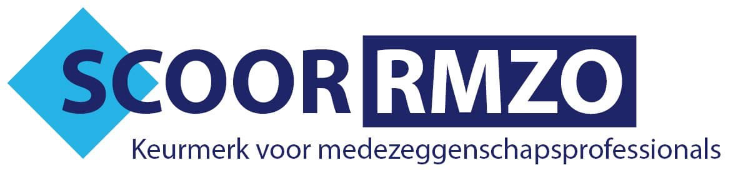 Intervisieovereenkomst  SCOOR-RMZO In deze intervisieovereenkomst is het volgende vastgelegd: De intervisiegroep komt …… maal per jaar bijeen.  De duur van een intervisiebijeenkomst bedraagt …… uur.  De intervisiegroep werkt binnen de kaders van het Intervisiereglement van SCOORRMZO. De deelnemer van de intervisiegroep is gestart op …………………(datum, jaar).  De aanwezigheid van de deelnemer tijdens intervisiebijeenkomsten is vastgelegd in de presentielijst, de coördinator controleert en tekent jaarlijks de presentielijst. Naam intervisiegroep: ……………………………………………………… Coördinator intervisiegroep: ………………………………………………   registratienummer: ……………… Naam geregistreerde MZ-Opleider:……………………………………    registratienummer: ……………… Datum ondertekening: Handtekening coördinator:   	 	 Handtekening geregistreerde MZ-opleider/adviseur: 